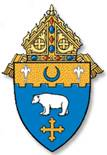 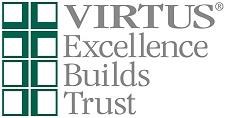 Protegiendo Los Niños de Dios®Un Momento para Proteger a los niños de Dios™¿Cuáles fueron tus reacciones al video?¿Cómo afecto el abuso a las víctimas?¿Cuáles son algunas razones por las que los niños no hablan cuando son abusados?¿Qué tan común es el abuso sexual en los niños? ¿Qué aprendiste acerca de los abusadores?¿Cuáles son algunas preocupaciones de seguridad en cuanto a los jóvenes, dispositivos electrónicos y el internet?Un Plan para Proteger a los Niños de Dios™Paso 1- CONOZCA LAS SEAÑALES DE ADVERTENCIA de la conducta de un posible abusador.¿Cuáles son algunas de las posibles señales de advertencia  de una persona exhibiendo conducta inapropiada?Paso 2- CONTROL de acceso a través de revisiones para que los depredadores no estén con nuestros niños.¿Cuáles son algunas de las maneras en las que podemos controlar el acceso a nuestros niños?Paso 3- SUPERVISAR TODOS LOS MINISTERIOS Y PROGRAMAS¿Qué procedimientos y medidas de seguridad deben haber para mantener a los niños seguros en nuestros ministerios y programas?Paso 4 – TOME EN CUENTA EL COMPORTAMIENTO DE LOS NIÑOS Y LOS JOVENES ¿Cuáles son algunas de las maneras en que podemos estar al tanto de lo que está sucediendo con los niños y jóvenes en nuestro cuidado? Paso 5 – COMUNIQUE SUS PREOCUPACIONES de las situaciones que pueden potencialmente poner en peligro a niños o a jóvenes. ¿Cuáles son algunas de las maneras de comunicar nuestras preocupaciones?Mi Compromiso Personal para Proteger a los Niños de DiosPor favor tómese un momento para considerar lo siguiente:¿Cómo podrían mi parroquia, escuela o comunidad ser más seguras para los niños, jóvenes y adultos vulnerables?¿Hay algo en mi propio comportamiento que pueda modificar para una mayor protección de los niños?¿Qué sigue?1.  ¿Cómo recibo crédito por mi asistencia?Se necesitan dos requisitos para recibir crédito para este entrenamiento: (1) su registración en línea y (2) su firma en la hoja de asistencia. Si no se pre registró en línea para esta sesión, por favor visite: www.virtus.org. Seleccione “Registración” en el lado izquierdo y siga las instrucciones. Por favor haga esto lo antes posible después de este entrenamiento.La Oficina de Protección Infantil y Juvenil de la Diócesis de Kansas City-St. Joseph revisa las hojas de asistencia y las compara con las registraciones en línea. Una vez completado este proceso, la cuenta de registro en línea de cada persona será activada y aprobada para crédito. Usted recibirá un correo electrónico con un enlace para imprimir su certificado.2.  Continúe su entrenamiento.Dependiendo de su posición específica con niños y adultos vulnerables, es posible que se le exija leer boletines de capacitación mensuales y módulos de recertificación en su cuenta Virtus ®. Esta información le ayuda a continuar su formación con la intención de aumentar su conciencia acerca de las cuestiones relacionadas del proveer un ambiente seguro para los niños y adultos vulnerables.Para aprender más, puede guiarse de los siguientes recursos:Oficina de Protección para niños y Jóvenes (OCYP por sus siglas en Ingles)	www.kcsjocyp.orgDiócesis de Kansas City-St. Joseph							Organización metropolitana para contrarrestar el asalto sexual (MOCSA)	www.mocsa.orgEl Centro Nacional de niños desaparecidos y explotados 			www.missingkids.com/SafetyNetSmartz									www.netsmartz.orgVIRTUS® en línea  (haga click en el enlace en la parte superior: “Recursos”)www.virtus.orgGracias por su participación en este taller. Agradecemos su compromiso de mantener nuestras parroquias y escuelas seguras para niños, jóvenes y adultos vulnerables.¡Juntos podemos hacer la diferencia! November, 2017